The bolded headers below correspond to the sections of the tenure-track faculty job posting Departments will have to provide in the job card.  Statements about EEO, Clery Act, mandated reporter, background check requirement, etc., will be included in the vacancy by OFA. The below sections should be developed in consultation with the Division of Inclusive Excellence in the Search Committee Advising Service sessions.DEPARTMENT/COLLEGE SUMMARYDepartments should include a paragraph about the department, and/or about the College, with information about its faculty, programs, the number of majors, brief information on students’ race/ethnicity, gender and first generation status etc. (often information that can be found on the departmental website and on the institutional research website)POSITION DETAILSInclude approved rank, potential tenure status, and any other pertinent details not included in job duties. Salary information must be included in postings.  Suggested language: “The estimated salary range for this position is $X-$X, with an anticipated annual salary of $X depending upon qualifications and experience.”JOB DUTIES (may be combined with Position Details above, if appropriate)Note: All of the general areas that are relevant to RTP expectations should be listed in the position details. A department may elaborate on any one or more of these five areas.  Other duties and responsibilities of the assignment should also be addressed in this section.Teaching that fosters inclusive and equitable student successScholarly and Creative ActivitiesService/Contributions to the InstitutionService/Contributions to the CommunityStudent AdvisingQUALIFICATIONSPlease note that all considered candidates must meet all required qualifications, but do not need to meet all preferred qualifications. REQUIRED (Should be the minimum required to consider the applicant a successful faculty in the Dept.)Education (highest degree) Note:  If a department wants to include ABDs in applicant pool, the degree requirements should normally be met no later than ONE (1) year following the start of their appointment.  Preferred language to be used: “ABD candidates will be considered.  If, ABD, candidates will be required to complete the doctoral degree by August XXXX/January XXXX.Special Knowledge and Abilities ExperienceDemonstrated experience (or potential for) working successfully with diverse student populationsPREFERRED When appropriate (and not part of the “Required Qualifications”), this section could include items such as:Experience using innovative teaching strategies to foster inclusive and equitable student successExperience with and/or potential to provide academic and career advising to diverse studentsProficient in Spanish and/or other languagesAbility to contribute to the campus imperativesExperience teaching online coursesAbility to develop undergraduate research projects/lead undergraduate teamsAbility to teach large classesAPPLICANT INSTRUCTIONSReview of applications will begin MONTH DAY, YEAR, and the position will remain open until filled.Cover letter, Current curriculum vita (CV)/resume, Unofficial transcripts of highest degree or degree required for position, and Diversity Statement are required for all positionsCandidates from underrepresented and/or minoritized groups in (academic field) are strongly encouraged to apply.OTHER SPECIFICS ABOUT THE POSITIONCan include aspects about the position that are outside the typical norms for tenure track faculty.i.e. work outside of the normal academic year; The following materials must be uploaded as “Documents” in the Job Card:Screening Criteria – CANNOT include any criteria not specified in required or preferred qualifications for the position. Interview Questions - must be supported by the duties and responsibilities of the position.Reference Check Questions - must be supported by the duties and characteristics of the position.Recruitment Plan – indicate where position will be posted and what efforts will be made to ensure a diverse applicant pool. Should include “lessons learned” from previous recruitments. Advertising Text Template in Page Up: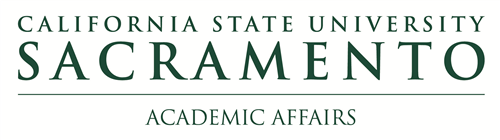 COLLEGE:DEPARTMENT:POSITION TITLE:DEPARTMENT/COLLEGE SUMMARY:POSITION DETAILS:JOB DUTIES:REQUIRED QUALIFICATIONS:PREFERRED QUALIFICATIONS:APPLICANT INSTRUCTIONS:OTHER SPECIFICS ABOUT THE POSITION:{DO NOT ALTER ANY TEXT BELOW}About Sacramento StateSacramento State is located in the heart of California’s capital city, five miles from State Capitol. The lush, 300-acre campus is situated along the American River, close to numerous bike trails and other recreational areas. Sacramento, also known as the “Farm-to-Fork Capital,” is one of the most ethnically diverse and livable cities in the country, with a population of half of a million. Sacramento State is a Hispanic and AANAPISI serving institution with about 31,000 students coming not only from the Greater Sacramento Region, but also from across the state, country, and world. Our 1,800 faculty and 1,500 staff are committed to meeting our mission: “As California’s capital university, we transform lives by preparing students to lead, serve, and succeed. Sacramento State will be a welcoming, caring, and inclusive leader in education, innovation, and engagement.” As the regional hub of higher education, Sacramento State is dedicated to learning and student success; teaching, research, scholarship and creative activity; justice, diversity, equity and inclusion; resource development and sustainability; dedicated community engagement, and wellness and safety. As evidenced by the values embedded in our Hornet Honor Code, Sacramento State is committed to creating an inclusive environment where all faculty, staff, students, and guests are welcome and valued.  Our commitment is more than simply ensuring that our campus is free from bias and discrimination, but is one devoted to celebrating many diverse identities, life experiences, and perspectives that enrich our community, teaching and learning.  To learn more about why you should join the Hornet Family, please visit the Why Sac State? page.Equal Employment Opportunity 
California State University, Sacramento is an Affirmative Action/Equal Opportunity Employer and has a strong institutional commitment to the principle of diversity in all areas. We consider qualified applicants for employment without regard to race, color, religion, national origin, age, sex, gender identity/expression, sexual orientation, pregnancy, genetic information, medical condition, marital status, veteran status, or disability. Sacramento State hires only those individuals who are lawfully authorized to accept employment in the United States.It is the policy of California State University, Sacramento to provide reasonable accommodations for qualified persons with disabilities who are employees or applicants for employment. If you need a disability related reasonable accommodation as part of the application and/or interviewing process, visit https://www.csus.edu/administration-business-affairs/human-resources/benefits/reasonable-accomodation.html. The University is committed to creating an education and working environment free from discrimination, sexual harassment, sexual violence, domestic violence, dating violence, and stalking. For more information on mandatory training for new employees, visit https://www.csus.edu/administration-business-affairs/human-resources/learning-development/csu-learn.html. Jeanne Clery Disclosure of Campus Security Policy and Crime Statistics Act and Campus Fire Safety Right-To-know Act Notification:Pursuant to the Jeanne Clery Disclosure of Campus Security Policy and Campus Crime Statistics Act, the current Annual Security Report (ASR) is available for viewing at https://www.csus.edu/clery.
The ASR contains the current security and safety-related policy statements, emergency preparedness and evacuation information, crime prevention and sexual assault prevention information, and drug and alcohol prevention programming. The ASR also contains statistics of Clery Act crimes for Sacramento State for the last three (3) calendar years. Paper copies are available upon request at the Police Service Center located in the University Union.Background Check DisclaimerA background check (including a criminal records check) must be completed satisfactorily before any candidate can be offered a position with California State University, Sacramento. Failure to satisfactorily complete the background check may affect the application status of applicants or continued employment of current California State University, Sacramento employees who apply for the position.COVID19 Vaccination PolicyEffective May 2023, per the CSU COVID-19 Vaccination Policy, it is strongly recommended that all California State University, Sacramento employees who are accessing office and campus facilities follow COVID-19 vaccine recommendations adopted by the U.S. Centers for Disease Control and Prevention (CDC) and the California Department of Public Health (CDPH) applicable to their age, medical condition, and other relevant indications.  Out of State EmploymentPer CSU-wide policy (HR2021-04), all faculty who will begin initial employment (or return from a 12-month break in service) on or after January 1, 2022 are required to perform their work from within the State of California. Faculty hired prior to January 1, 2022 must be available to perform work in the State of California if their assignment is in-person.Eligibility VerificationCandidate will be required to provide official transcripts of their highest degree earned and must furnish proof of eligibility to work in the U.S. California State University, Sacramento is a sponsoring agency ( ie. H-1-B Visa).